Урок русского языкаУчитель: Григорчук Е.В.1-Б класс1 апреляТема урока. Гласные звуки и буквы. Буквы, обозначающие гласные звуки.Сколько букв в русском алфавите?Какая буква начинает алфавит?Назовите по памяти 1, 6, 7, 10, 16, 21, 29, 31, 32, 33 букву алфавита.Подбери 5 слов на 8 букву алфавита.Есть ли в русском алфавите буквы, которые не обозначают звук?Расскажите алфавит по памяти.Представь себя учителем. Тебе надо заполнить классный журнал. Какую фамилию напишешь первой:Алексеенко, Апасин, Абрикоскин.	Расскажите родителям почему?Родители давно закончили школу, напомни им алфавит. Расскажи его по памяти ещё раз!Повторяем.Откройте тетради. Отступите 2 строчки вниз, начиная с третьей строки запишите:1 апреля.Домашняя  работа.а-я   о-ё   ы-и   э-е  у-юС красной строки спишите словарные слова, вставляя пропущенные буквы.	Словарь:  т.традь,   .зык,  д.ревня,  к.р.ндаш,   к.рова,   п.льто,  в.рона,   кла..,   за.ц.В каждом слове поставьте ударение и подчеркните буквы, которые нужно запомнить.Пропиши новое словарное слово:петух    петух   петух    Поставьте ударение.Новая тема.Сегодня мы повторим то, что знаем о гласных звуках и буквах. Вместе постараемся определить признаки гласных звуков, узнаем какие бывают гласные звуки.Прочитайте.Голубенький, чистыйПодснежник – цветок!А подле сквозистыйПоследний снежок.Запишите отгадку с красной строки.Подснежник.Подчеркните гласные буквы. Какие звуки они обозначают?Гласные тянутся в песенке звонкой,Могут заплакать и закричать,В темном лесу звать и баюкать,Но не желают шипеть и молчать.Гласный звук состоит только из голоса.При произнесении гласного звука воздух проходит через рот свободно, без преград.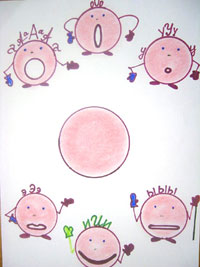 Гласный звук образует слог: у|че|ник.Подумайте, можно ли по количеству гласных определить количество слогов в слове?ВСПОМНИТЕ!  Сколько в слове гласных, столько и …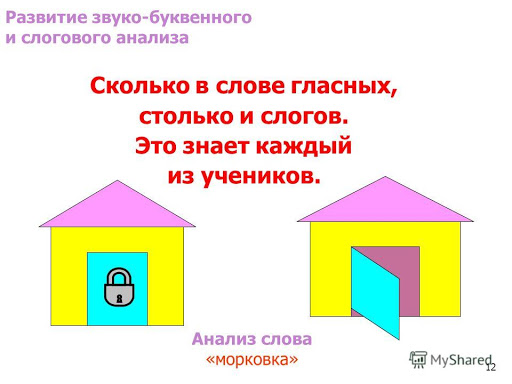 Гласные звуки : а, о, и, ы, у, э.Буквы для обозначения гласных звуков: а, о, и, ы, у, э, е, ё, ю, я.Скажите, чего больше: гласных звуков или букв, которые их обозначают.Гласных звуков в русском языке шесть: а, о, и, ы, у, э.Букв для обозначения гласных звуков, десять: а, я, о, ё, у, ю, ы, и, э, е.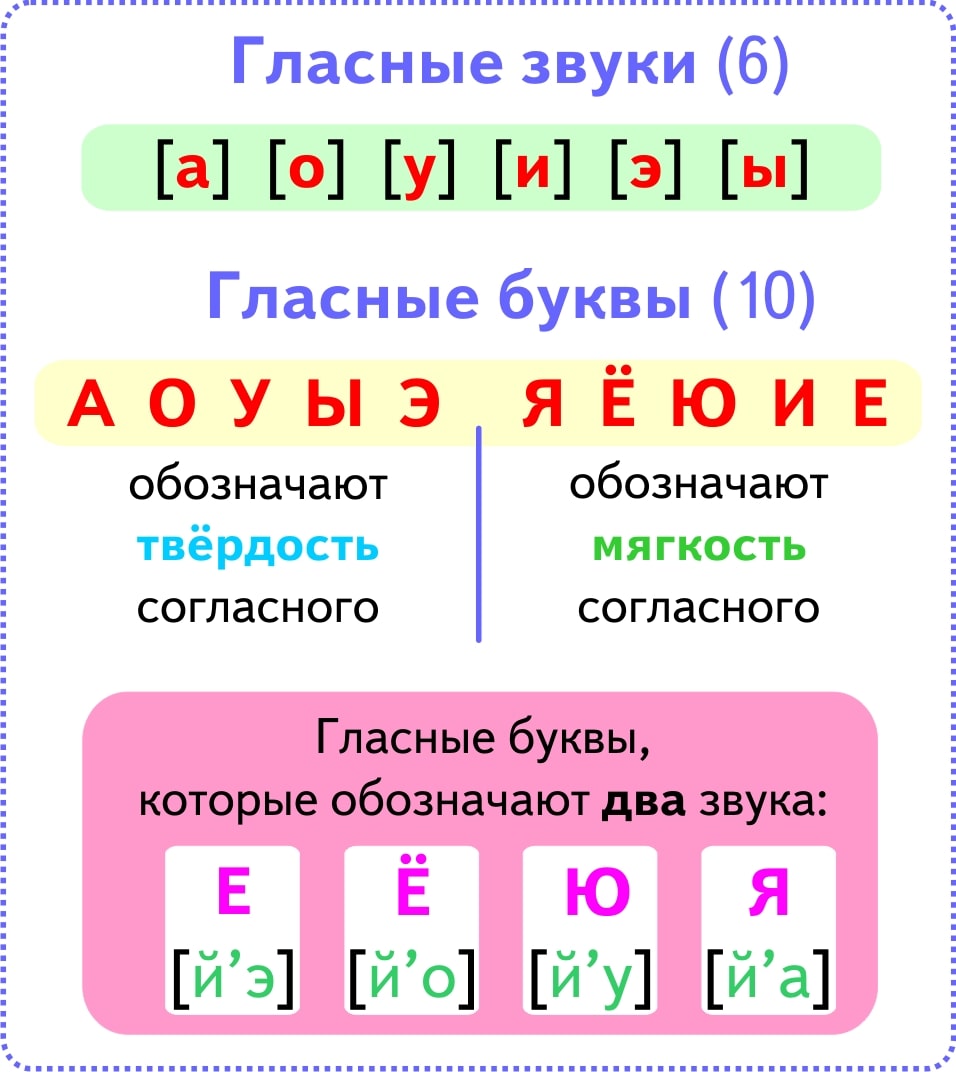 Посмотри по ссылке, если можешь:https://www.youtube.com/watch?v=bX6BfHEu38UОтдыхаем.Сделайте зарядку.Работаем в тетради.Спишите предложение с красной строки, выделяя все гласные зеленой пастой.	Дубрава – лес, где растут старые дубы и молодые дубки.Работаем с учебником.Откройте учебники на странице 58. Прочитайте задание к упражнению 1. Запишите в тетради:Упражнение 1.Спишите песню ласточки (последние четыре строчки), подчеркните в словах буквы, которыми обозначены гласные звуки.Вспомните! Списываем стихотворение столбиком, как в учебнике! Каждая строка стихотворения с новой строки в тетради!Проверяем себя.Запишите с красной строки слова:	Пенал,  звук,  экран,  кино,  ключи,  столики.Поставьте в каждом слове ударение. Разделите вертикальной линией карандашом на слоги. Зелёной пастой подчеркни гласные.	Оцените свою работу (напишите на полях зеленой пастой) солнышком или тучкой.МОЛОДЕЦ!        Сфотографируй страницу тетради и вышли учителю.